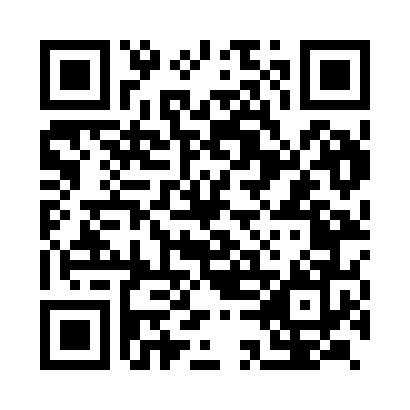 Prayer times for Gulbarga, Karnataka, IndiaWed 1 May 2024 - Fri 31 May 2024High Latitude Method: One Seventh RulePrayer Calculation Method: University of Islamic SciencesAsar Calculation Method: HanafiPrayer times provided by https://www.salahtimes.comDateDayFajrSunriseDhuhrAsrMaghribIsha1Wed4:405:5712:204:476:437:592Thu4:405:5612:204:476:438:003Fri4:395:5612:204:476:448:004Sat4:385:5512:194:476:448:015Sun4:385:5512:194:476:448:016Mon4:375:5412:194:476:458:027Tue4:375:5412:194:476:458:028Wed4:365:5312:194:476:458:039Thu4:355:5312:194:476:458:0310Fri4:355:5312:194:476:468:0411Sat4:345:5212:194:486:468:0412Sun4:345:5212:194:486:468:0513Mon4:335:5112:194:486:478:0514Tue4:335:5112:194:496:478:0615Wed4:325:5112:194:496:488:0616Thu4:325:5012:194:506:488:0717Fri4:315:5012:194:506:488:0718Sat4:315:5012:194:506:498:0819Sun4:305:5012:194:516:498:0820Mon4:305:4912:194:516:498:0921Tue4:305:4912:194:516:508:0922Wed4:295:4912:194:526:508:1023Thu4:295:4912:194:526:508:1024Fri4:295:4812:204:536:518:1125Sat4:285:4812:204:536:518:1126Sun4:285:4812:204:536:518:1227Mon4:285:4812:204:546:528:1228Tue4:285:4812:204:546:528:1329Wed4:275:4812:204:556:538:1330Thu4:275:4812:204:556:538:1431Fri4:275:4812:204:556:538:14